LINDEN HIGH SCHOOL
BOYS VARSITY FOOTBALLLinden High School Varsity Football falls to Swartz Creek High School 49-28Friday, September 28, 2018
7:00 PM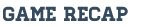 Linden couldn't stop Creek run game and falls to 3-3 on the season. The Eagles travel to Brandon next week.